国内外海洋热点（第11期）公众微信号：PKU-Ocean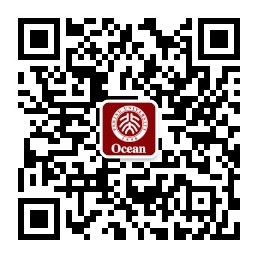 北京大学海洋研究院院办2015年11月13日目录一、	国内新闻	11.	王宏分别会见希腊海洋事务与岛屿政策部部长、马耳他国务秘书和葡萄牙驻华大使进一步加强海洋领域务实合作	12.	中国与南欧国家海洋合作论坛在厦门举行	13.	首届国际海洋事务研讨会在厦门召开	14.	中国-拉美加勒比海洋法研讨会召开	25.	海洋资源开发与海洋权益维护研讨会召开	26.	第四届世界海洋大会在青岛举行	27.	海洋电子信息产业发展战略研讨会在舟山召开	28.	我国科学家首次当选国际资料浮标合作组副主席	39.	我国科学家成功破译虫黄藻基因组	310.	国家海洋局向国土部移交用海用岛登记数据	311.	辽宁出台海洋生态文明建设行动计划	412.	青岛将建国家海洋技术交易市场	413.	渤海海峡跨海通道已被原则同意列入国家“十三五”规划	4二、	国际新闻	41.	PIK: Local destabilization can cause complete loss of West Antarctica's ice masses波茨坦气候影响研究所称，局部海盆不稳定将致使西南极洲冰原崩塌	42.	Scripps: A New Take on the Global Warming Hiatus斯克里普斯海洋研究所就“全球变暖间断”提出新观点	53.	Researchers shed new light on the origins of Earth's water夏威夷大学提出地球水源起源新观点	54.	PLM: Global recognition for PML’s Earth Observation science普利茅斯海洋实验室对地观测学获全球认可	55.	NSF-Funded Project to Extract Metadata from 1,900 Sensors in the Gulf of Mexico美国国家科学基金会资助项目：从墨西哥海湾1900个传感器中提取元数据	66.	NASA, WHOI team up for North Atlantic mission美国国家航空和宇宙航行局与伍兹霍尔研究所组队前往北大西洋探索浮游生物奥秘	67.	Increase in acidity may not be harmful to coral reefs after all海洋酸度增加并不威胁珊瑚礁生存	78.	Nature Communications: Rates of ancient climate change may be underestimated古气候变化率或被低估	79.	Edinburgh based marine business takes space in new Southampton Innovation Centre英国SeeByte公司与南安普敦国家海洋学中心合作共享水下机器人技术创新中心资源	710.	Oceans deserve broader role in climate change discussions气候变化谈判应当重视海洋的影响	811.	英国将建全球规模最大浮动式海上风电场	812.	俄罗斯将再建三艘原子能破冰船	813.	俄罗斯将在北极建设30座移动式核电站	914.	希腊小岛周边海底发现22艘古沉船	9三、	海洋政策	9解读中国政府海洋奖学金政策（2013年）	9四、	海洋安全	101.	中美海军首次在大西洋联合演练	102.	美防长称中国南海行动或致冲突 关注其岛礁规模	103.	外交部：印尼未对南沙群岛提领土要求 纳土纳群岛主权无异议	10国内新闻王宏分别会见希腊海洋事务与岛屿政策部部长、马耳他国务秘书和葡萄牙驻华大使进一步加强海洋领域务实合作 2015-11-0711月7日，中国国家海洋局局长王宏在厦门分别会见了马耳他竞争力和经济增长事务国务秘书乔西·赫雷拉和葡萄牙驻华大使佩雷拉。建议中希双方围绕共建联合研究中心、水生动植物病源库、鱼类营养与环境研究重点实验室等开展具体合作；希望进一步加强中国与马耳他在海洋经济、海洋管理等领域的合作，推进中国与南欧国家的海洋合作，打造环地中海蓝色经济合作圈；希望中葡能够在开发利用海洋和保护海洋方面加强合作，建立长期海洋合作关系。中国与南欧国家海洋合作论坛在厦门举行2015-11-0711月7日上午，以“促进海洋合作，共筑蓝色梦想”为主题的中国与南欧国家海洋合作论坛在厦门举行。就中国与南欧国家的海洋合作，王宏提出三点建议:希望南欧六国积极参与“21世纪海上丝绸之路”建设；希望能与南欧国家建立稳定的海洋合作交流机制；希望能与南欧国家共同开启海洋经济合作的新实践。论坛上，双方在海洋科技、海洋生态环境保护、海洋经济与海洋管理等领域进行了交流。首届国际海洋事务研讨会在厦门召开2015-11-10近日，由厦门大学和福建省海洋与渔业厅主办的首届国际海洋事务研讨会在厦门召开。会议邀请来自美国、印度尼西亚、孟加拉国、泰国以及国内多家高校院所相关领域的专家交流和分享了有关蓝色经济发展的经验，讨论和评估了气候变化对海洋经济影响，为海洋部门制定减缓和适应气候变化的策略提供参考。中国-拉美加勒比海洋法研讨会召开2015-11-0511月5日，中国—拉美加勒比海洋法研讨会在厦门大学召开。本次研讨会主题为海洋资源开发利用的挑战与机遇。国内外专家围绕中国与拉丁美洲国家友好关系的历史进程与当代发展、拉美国家和中国在联合国第三次海洋法会议中的地位及其对现代国际海洋法的贡献、海洋法国家立法个案研究及开发和利用海洋资源过程中存在的法律问题，以及中国与拉美合作开发、利用和管理海洋资源前瞻等议题展开了交流与讨论。海洋资源开发与海洋权益维护研讨会召开2015-11-0611月6日，海洋资源开发与海洋权益维护研讨会在上海召开。此次会议主题为海洋资源开发与海洋权益维护，围绕海洋战略中的资源开发与海洋权益维护、海洋执法与海洋维权、海事案件的审理与涉海权益维护等问题，与会专家学者进行了深入的探讨交流。第四届世界海洋大会在青岛举行2015-11-102015第四届世界海洋大会日前在青岛西海岸新区举行。来自30多个国家和地区的近300位代表参会，就提升海洋经济总体实力、加强海洋科技创新能力、增强海洋可持续发展能力、优化海洋产业结构、完善海洋经济调控体系等方面进行了交流和研讨。海洋电子信息产业发展战略研讨会在舟山召开2015-11-1011月10日，浙江舟山群岛新区管委会、舟山市政府召开海洋电子信息产业发展战略研讨会。会上，舟山市与中船工业、中船重工等行业领军企业签署战略合作协议，合作范围涵盖海洋数据中心、海洋观测网、海洋电子装备产业化、江海联运服务、智慧海洋产业基金等大数据产业链的各个环节。我国科学家首次当选国际资料浮标合作组副主席2015-11-11第31届国际资料浮标合作组（DBCP）会议日前在瑞士日内瓦举行。会上，中国国家海洋信息中心科学家于婷成功当选合作组副主席暨亚洲区主席。这是我国科学家首次进入合作组执行管理层，体现了国际社会对我国在浮标观测领域工作的认可和肯定，也为我国实质性参与和主导合作组及相关海洋领域事务提供了机遇。我国科学家成功破译虫黄藻基因组2015-11-0611月6日，美国《Science》（《科学》）杂志发表中国厦门大学教授林森杰课题组的最新研究成果——通过虫黄藻基因组解读甲藻基因表达和珊瑚共生的分子机制。该成果以虫黄藻作为模式生物，通过基因组测序，在国际上首次系统完整地分析了甲藻基因组的结构特性，描绘了珊瑚虫和虫黄藻共生过程中相互作用的分子机制。该研究成果不但填补了国内空白，且处于国际领先水平。国家海洋局向国土部移交用海用岛登记数据2015-11-0611月6日，国家海洋局将706宗国务院批准项目用海用岛登记电子数据正式移交给国土资源部，加快统一登记进程，推进信息互联互通。本次移交的电子数据为2002年《海域使用管理法》实施以来至2015年9月30日共计706宗国务院批准的项目用海登记现状数据，包含约4.7万条数据和3200个扫描件，确权用海面积约8.5万公顷。辽宁出台海洋生态文明建设行动计划2015-11-12近日，辽宁省海洋与渔业厅在全国率先出台了《辽宁省海洋生态文明建设行动计划（2016年～2020年）》，勾画了全省海洋生态文明建设路线图和时间表。青岛将建国家海洋技术交易市场2015-11-12近日，山东青岛印发《关于加快发展科技服务业的实施意见》。该意见指出，青岛将推进国家海洋技术转移中心建设，扩大海洋科技成果转化基金规模，建设国家海洋技术交易市场。渤海海峡跨海通道已被原则同意列入国家“十三五”规划2015-11-11近日，烟台市政协提案督办会议召开，市发改委在汇报“关于将‘渤海海峡跨海通道’工程列入国家‘十三五’规划的建议”办理情况中提出，国家有关部门已经原则同意将工程列入国家“十三五”规划，启动前期研究工作。国际新闻PIK: Local destabilization can cause complete loss of West Antarctica's ice masses波茨坦气候影响研究所称，局部海盆不稳定将致使西南极洲冰原崩塌2015-11-02The huge West Antarctic ice sheet would collapse completely if the comparatively small Amundsen Basin is destabilized, scientists of the Potsdam Institute for Climate Impact Research find. A full discharge of ice into the ocean is calculated to yield about 3 meters of sea-level rise. Recent studies indicated that this area of the ice continent is already losing stability, making it the first element in the climate system about to tip. The new publication for the first time shows the inevitable consequence of such an event. According to the computer simulations, a few decades of ocean warming can start an ice loss that continues for centuries or even millennia.Scripps: A New Take on the Global Warming Hiatus斯克里普斯海洋研究所就“全球变暖间断”提出新观点2015-11-10Researchers led by Shang-Ping Xie, a climate scientist at Scripps Institution of Oceanography, University of California San Diego, find that climate responds differently to natural variability than it does to human-caused global warming and that this distinction needs to be addressed by scientists who evaluate the “hiatus” in the rise of global surface temperatures observed since 1998. Researchers shed new light on the origins of Earth's water夏威夷大学提出地球水源起源新观点2015-11-12Researchers from the University of Hawaii at Mānoa, using advanced ion-microprobe instrumentation, have found that rocks from Baffin Island in Canada contain evidence that Earth's water was a part of our planet from the beginning. Their research is published in the 13 November issue of the journal Science.PLM: Global recognition for PML’s Earth Observation science普利茅斯海洋实验室对地观测学获全球认可2015-11-06This week the relevance of PML Earth Observation science has been recognized on a global scale through the launch of a new report ‘Applications of Satellite Earth Observations: Serving Society, Science & Industry’.   The report came from The Committee on Earth Observation Satellites, CEOS; a world renowned organization representing the civil Earth-observing (EO) programs of more than 30 leading space agencies globally. Three articles on PML science were featured in the report, which was launched at a CEOS event in Tokyo earlier this week:Satellite monitoring of harmful algal blooms (HABs) to protect the aquaculture industry;NEODAAS: Providing satellite data for efficient research;Ocean fronts helping to define marine protected areas.NSF-Funded Project to Extract Metadata from 1,900 Sensors in the Gulf of Mexico美国国家科学基金会资助项目：从墨西哥海湾1900个传感器中提取元数据2015-11-06On any given day, there are some 1,900 sensors collecting data about the Gulf of Mexico and many thousands more outside the region, feeding it back to researchers throughout the world. The information collected is used to enhance weather and boating forecasts, aid shipping and navigation and even track harmful algal blooms that could affect the health of coastal residents. The data is also used to track long-term trends such as sea level rise and climate change.NASA, WHOI team up for North Atlantic mission美国国家航空和宇宙航行局与伍兹霍尔研究所组队前往北大西洋探索浮游生物奥秘2015-11-06The first expedition in a five-year mission that will examine the secrets of a phytoplankton bloom in the North Atlantic Ocean from the air, sea and outer space set sail this morning from the Woods Hole Oceanographic Institution dock. The North Atlantic Aerosols and Marine Ecosystems Study, or NAAMES, will investigate the biology behind one of the largest such plankton blooms on Earth. Increase in acidity may not be harmful to coral reefs after all海洋酸度增加并不威胁珊瑚礁生存2015-11-10A combined team of researchers affiliated with the Scripps Institution of Oceanography and the Bermuda Institute of Ocean Sciences has found, via a five year study, that increased ocean acidification may not pose the threat to coral reefs that scientists have thought. In their paper published in Proceedings of the National Academy of Sciences, the team describes their study and why they now believe that an increase in greenhouse gas emissions many not have the devastating impact on coral reefs that most in the field have assumed would occur.Nature Communications: Rates of ancient climate change may be underestimated古气候变化率或被低估2015-11-10In a paper published in Nature Communications, the research team at the University of Aberdeen and Friedrich-Alexander University (FAU) in Germany demonstrates how geological archives do not capture the full variability of climate likely to have occurred in ancient times. The result, they argue, is that maximum rates of climate change in Earth's history are systematically underestimated.Edinburgh based marine business takes space in new Southampton Innovation Centre英国SeeByte公司与南安普敦国家海洋学中心合作共享水下机器人技术创新中心资源2015-11-09Edinburgh based SeeByte UK, the global leader in creating smart software for unmanned maritime systems, is expanding its offices and taking space in the new Marine Robotics Innovation Centre at the National Oceanography Centre (NOC) in Southampton, sharing knowledge and the NOC’s extensive marine testing facilities.Oceans deserve broader role in climate change discussions气候变化谈判应当重视海洋的影响2015-11-12A University of Washington researcher argues in the journal Science that people—including the world leaders who will gather later this month in Paris for the latest round of climate change negotiations—should pay more attention to how climate change's impacts on ocean and coastal environments affect societies around the globe.The review paper, published Nov. 13, looks at scientific understanding of changes to the world's oceans and how people around the world are responding. These reactions include denial, planned adaptation, a search for technical fixes, and political activism to reduce emissions and tackle the root causes of climate change. The paper also looks at how projected changes in climate and ocean conditions will impact economic activities related to the oceans, to begin a discussion about the future of the human relationship with the marine environment.英国将建全球规模最大浮动式海上风电场2015-11-02英国苏格兰政府11月2日宣布，已批准一个在苏格兰东北海岸修建浮动式海上风电场的先期项目，该风电场建成后将是全球同类风电场中规模最大的一个。公告称，这个风电场将包括5台浮动式风电机组，建成后整体的发电能力将达到每年135吉瓦时。俄罗斯将再建三艘原子能破冰船2015-11-07据俄罗斯卫星网11月7日报道，俄罗斯最大私人天然气生产公司“诺瓦泰克”公司董事长列昂尼德·米赫尔松表示，俄罗斯在2020年之前将建造3艘新的原子能破冰船。俄罗斯将在北极建设30座移动式核电站2015-11-10据俄罗斯新闻网报道，俄罗斯正在加速推动在北极建设移动式核电站的研究进程。俄罗斯国防部长绍伊古已经下令开展小型移动式核电站的试运行计划。据悉，第一座移动式核电站有望于2020年建成。希腊小岛周边海底发现22艘古沉船2015-11-10据英国《每日邮报》报道，近日，一支由希腊和美国的考古专家组成的水下考察小组宣布了一项发现：希腊弗尔尼岛的海底有22艘年代久远的沉船,这一数目巨大，占到希腊已知古沉船总数量的12%。沉船内藏有包括各式土罐在内的珍贵文物，显示了希腊与累范特、塞浦路斯以及埃及等国家和地区之间曾经紧密的贸易关系。海洋政策解读中国政府海洋奖学金政策（2013年）中国政府海洋奖学金，是由中国国家海洋局与教育部联合设立的专项政府奖学金，旨在为南海、太平洋和印度洋周边国家和地区及非洲发展中国家的优秀青年来华攻读海洋及相关专业的硕士或博士学位提供资助，为发展中国家培养相关专业的高级人才，加强各国间的国际海洋合作与交流，促进区域和全球海洋和谐发展。国家海洋局负责该项目相关事务，教育部委托国家留学基金委负责招生、录取、及学生在华学习期间的管理工作。中国政府海洋奖学金的招生对象是南海、印度洋、太平洋周边及岛屿国家以及非洲发展中国家的的非中国籍公民，申请攻读海洋相关专业和从事海洋相关行业的人员将获得优先考虑。中国政府海洋奖学金2013年首批培养院校是厦门大学、浙江大学、中国海洋大学和同济大学四所高校。四所高校所有学科所有专业均将向留学人员开放，留学人员培养的优先和重点领域有海洋政策与管理、基础海洋学、海洋工程技术及应用、海洋法与海洋事务等科目。海洋安全中美海军首次在大西洋联合演练2015-11-07当地时间11月7日上午10时，中美海军联合演练在大西洋海域梅波特港东南拉开序幕。　此次中美海上联合演练是中国海军舰艇编队访美日程中的一项重要活动。双方配合十分默契，进一步提高了双方舰艇的协同配合能力，深化了两国海军的互信合作。美防长称中国南海行动或致冲突 关注其岛礁规模2015-11-08据俄罗斯卫星网11月8日报道，美国国防部长阿什顿•卡特称，美国“深切关注”中国在南海海域的“扩大开发”，因为“这可能会引发该地区的冲突”。　针对中国南海岛礁建设，华春莹表示，中方已多次阐明在有关问题上的原则立场。她强调指出，美方对个别国家长期以来在非法侵占中国岛礁上的建设活动选择性“失声”，却对中方在自己主权范围内合法、合情、合理的正常建设活动说三道四，如果不是习惯了双重标准，就是另有所图。中方有关岛礁建设活动的规模与速度与中国作为一个大国所承担的国际责任和义务是相称的。外交部：印尼未对南沙群岛提领土要求 纳土纳群岛主权无异议2015-11-13问：印尼安全统筹部长称，如果无法通过对话与中国解决在南海纳土纳群岛海域所存争议，印尼可能诉诸国际刑事法院解决。中方是否注意到有关报道？对此有何回应？    答：印尼对中国的南沙群岛没有提出领土要求。纳土纳群岛主权属于印尼，中方也没有表示异议。    关于在南海存在的领土和海洋权益争议，中国一贯致力于与直接有关的当事国在尊重历史事实的基础上，根据国际法，通过谈判协商和平解决。这符合国际法及相关国际实践，也是中国和东盟各国在《南海各方行为宣言》中作出的庄严承诺。当前，中印尼全面战略伙伴关系稳步健康发展，我们希望与印尼方共同努力，将两国关系不断推向新的水平。